УПРАВЛЕНИЕ ОБРАЗОВАНИЯ АДМИНИСТРАЦИИ МУНИЦИПАЛЬНОГО РАЙОНА«АЛЕКСЕЕВСКИЙ РАЙОН И ГОРОД  АЛЕКСЕЕВКА»БЕЛГОРОДСКОЙ ОБЛАСТИП Р И К А З      от   19   марта  2018 года                                                                       №  186О проведении пробного единого государственного экзамена по русскому языку  в 11 классах общеобразовательных организаций Алексеевского района  в 2018 году   В соответствии с  приказом управления образования администрации Алексеевского района от 08.11.2017 г. № 820 «Об утверждении «дорожной карты» по организации и проведению государственной итоговой аттестации по образовательным программам среднего общего образования на территории Алексеевского района в 2018 году», в целях подготовки обучающихся 11 (12-х) классов общеобразовательных организаций Алексеевского района к проведению государственной итоговой аттестации по образовательным программам среднего общего образования в форме единого государственного экзамена, ознакомления с содержанием контрольных измерительных материалов, апробации организационно - технологического сопровождения государственной итоговой аттестации  приказываю:    Провести 11 апреля 2018 года пробный единый государственный экзамен по русскому языку для обучающихся 11 (12-х) классов общеобразовательных организаций Алексеевского района с использованием единых контрольных измерительных материалов.Утвердить состав уполномоченных представителей управления образования администрации Алексеевского района, обеспечивающих контроль проведения пробного   ЕГЭ  по  русскому языку 11 апреля 2018 года (приложение 1).   3. Утвердить состав муниципальной предметной комиссии, создаваемой для проверки работ пробного единого государственного экзамена по русскому языку на территории Алексеевского района (приложение  2).4. Утвердить график работы муниципальной предметной комиссии по русскому языку (приложение 3).5. Муниципальному координатору  ЕГЭ - 11 Филипповой Я.В.:5.1. Обеспечить  рассылку в ППЭ экзаменационных материалов для их распечатки 10.04.2018 года,  сохранность информации до момента рассылки в ППЭ.5.2. Направить представителя управления образования администрации Алексеевского района в ППЭ с целью соблюдения процедуры при проведении пробного ЕГЭ по русскому языку (приложение 1).5.3. Обеспечить присутствие представителя управления образования администрации Алексеевского района во время распечатки в ППЭ экзаменационных материалов для проведения пробного ЕГЭ по русскому языку 11.04. 2018 г.6. Руководителям общеобразовательных организаций:6.1. Обеспечить транспорт для доставки обучающихся  в ППЭ и обратно в общеобразовательные учреждения.6.2. Приказами по образовательным организациям назначить сопровождающих и ответственных   за сохранность  жизни и здоровья  обучающихся в пути следования в ППЭ
 и обратно.   6.3. Обеспечить своевременное информирование участников, родителей (законных представителей) с результатами пробного ЕГЭ по русскому языку в срок до 20 апреля 2018 года.   6.4. Обеспечить явку учителей - предметников, членов муниципальной предметной комиссии по русскому языку 12 и 13 апреля 2018 года (приложение №  2). 7. Руководителю МОУ СОШ № 7 г. Алексеевки Падалка И.В.:7.1.Обеспечить подготовку и проведение пробного единого государственного экзамена (далее – ЕГЭ) по русскому языку обучающихся 11 (12-х) классов.7.2.Обеспечить получение по электронной почте   экзаменационных материалов и распечатку их в ППЭ 10.04.2018 года.7.3.  Обеспечить явку организаторов в ППЭ до 08.30 часов в день проведения пробного ЕГЭ по русскому языку для обеспечения процедуры проведения экзамена.        7.4. Обеспечить присутствие медицинских работников в ППЭ в день проведения пробного ЕГЭ по русскому языку.        7.5. Обеспечить наличие в ППЭ переносных металлоискателей.        7.6. Внести  изменения в расписание уроков.         8. Директору МБУ «ЦОКО» Рощупкиной А.В.:        8.1. Организовать видеонаблюдение в аудиториях ППЭ во время проведения пробного ЕГЭ по русскому языку и в помещении, где будет осуществляться распечатка экзаменационных материалов.        8.2. Организовать разработку единых контрольных измерительных материалов для проведения пробного ЕГЭ по русскому языку.       8.3. Организовать хранение видеозаписей проведения пробного ЕГЭ по русскому языку в срок до 25 мая 2018 года.       8.4. Организовать работу муниципальной предметной комиссии по русскому языку (приложение 2).       8.5. Обеспечить соблюдение конфиденциальности при  проверке пробного ЕГЭ по русскому языку.       8.6. Организовать ознакомление участников пробного экзамена по русскому языку с результатами  в срок до 22  апреля 2018 года.9.  Директору МОУ ООШ № 5 г. Алексеевки Красюковой А.А. выделить аудиторный фонд для работы муниципальной предметной комиссии.10. Руководителю ППЭ  Гребенюк И.В. обеспечить:         10.1. Распределение организаторов по аудиториям и вне аудиторий.         10.2. Распределение участников пробного  единого государственного  экзамена по русскому языку по аудиториям. 11. Контроль за исполнением  приказа возложить на заместителя начальника управления образования, начальника отдела общего образования управления образования администрации Алексеевского района Козьменко С.В.                    Начальник              управления образования 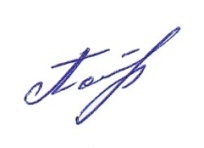  администрации Алексеевского района                                   Л. ПолухинаС приказом ознакомлены:                                                                                                  Приложение 1                                                      к приказу управления образования  администрации Алексеевского района                                                                                       от  19  марта 2018 г.  №  186Состав уполномоченных представителей управления образования администрации Алексеевского района, обеспечивающих контроль проведения пробного   ЕГЭ  по  русскому языку 11 апреля 2018 годаПриложение 2к приказу управленияобразования  администрации Алексеевского района                                                                                                    от 19 марта 2018 года №  186Состав муниципальной предметной комиссии по русскому языкуПредседатель комиссии: Чуприна А.Н., методист методического отдела МБУ «ЦОКО», учитель МОУ СОШ №4Начало работы комиссии  в 10.00 на базе МОУ ООШ № 5 г. АлексеевкиПриложение 3к приказу управленияобразования  администрации Алексеевского района                                                                                                         от  19  марта 2018 года №  186График работы муниципальной предметной комиссии по проверке работ пробного ЕГЭ по русскому языку на территории Алексеевского районаЯ. ФилипповаА. РощупкинаА. БитюцкаяН. Дешина  С. Овчаренко  В. Белых И. Скляр  О. Таран  Н. СапелкинА. Дегтярев   Н. КолесниковаА. Панченко  Н. МонтусЮ. БылдинаИ.Падалка  А. Заика  Т. Гайко  Л. Забара  Л. Верещак  С. Локтева  И. Клишина С. Ромашко  Ю. ШушеровО. ДегальцеваИ. ГребенюкКодППЭНаименование ОО, адресФ.И.О. уполномоченного представителя Алексеевский районАлексеевский районАлексеевский район0201МОУ СОШ № 7 г. Алексеевки309850, Белгородская обл. г. Алексеевкаул. Слободская, д. 91(47234) 3-01-59Падалка Ирина ВикторовнаГребенкина Н.В., главный специалист управления образования отдела общего образования№ п/пОбщеобразовательное учреждениеФИО учителяМОУ СОШ №1Рыжих Елена НиколаевнаМОУ СОШ №1Широбокова Наталья АнатольевнаМОУ СОШ №2Гребенкина Вера ИвановнаМОУ СОШ №2Пивоварова Лариса ВалентиновнаМОУ СОШ №3Лымарь Людмила АлександровнаМОУ СОШ №4Колтунова Татьяна  ИльиничнаМОУ СОШ №4Тратникова Алена ВладимировнаМОУ ООШ №5Курочкина Валентина ВикторовнаМОУ СОШ №7Ситникова Виктория АнатольевнаМОУ СОШ №7Гвоздевская Любовь ИвановнаЧОУ «Белогорский класс»Белозерских Елена ИвановнаМОУ Алейниковская СОШКозыренко Елена ВикторовнаМОУ Афанасьевская СОШГубина Марина НиколаевнаМОУ Гарбузовская СОШВажинская Людмила ИвановнаМОУ Глуховская СОШЛяхова Валентина ВасильевнаМОУ Иловская СОШКузнецова Наталья ВитальевнаМОУ Ильинская СОШДурносвистова Ольга ЮрьевнаМОУ Красненская СОШВолошко Ирина АлександровнаМОУ Луценковская СОШМельникова Людмила АлександровнаМОУ Жуковская СОШТкач Светлана МитрофановнаМОУ Хлевищенская СОШБезбородых Лилия ВитальевнаМОУ  Матреногезовская  СОШШевченко Ирина НиколаевнаМОУ Советская СОШГолик Лариса АлександровнаМОУ Мухоудеровская СОШСычев Геннадий ВалентиновичМОУ Щербаковская СОШБожко Тамара ТихоновнаМОУ Щербаковская СОШКовалева Ольга Евгеньевна№ п/пДата работыВремя работыМесто работы112 апреля 2018  года С 10.00 до 14.00 МОУ ООШ № 5 г. Алексеевки213 апреля 2018 года С 10.00 до 14.00МОУ ООШ № 5 г. Алексеевки